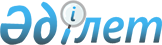 "Қапшағай қаласының 2011-2013 жылдарға арналған қалалық бюджеті туралы" қалалық мәслихаттың 2010 жылғы 22 желтоқсандағы N 242-48 шешіміне өзгерістер енгізу туралы
					
			Күшін жойған
			
			
		
					Алматы облысы Қапшағай қалалық мәслихатының 2011 жылғы 11 қарашадағы N 301-60 шешімі. Алматы облысының Әділет департаменті Қапшағай қаласының Әділет басқармасында 2011 жылдың 17 қарашада N 2-2-123 тіркелді. Күші жойылды - Алматы облысы Қапшағай аудандық мәслихатының 2012 жылғы 09 қазандағы N 7-44 шешімімен      Ескерту. Күші жойылды - Алматы облысы Қапшағай аудандық мәслихатының 2012.10.09 N 7-44 Шешімімен.      РҚАО ескертпесі.

      Мәтінде авторлық орфография және пунктуация сақталған.       

Қазақстан Республикасының 2008 жылғы 4 желтоқсандағы Бюджет кодексінің 106-бабы 2-тармағының 4) тармақшасына, 109-бабының 5-тармағына және Қазақстан Республикасының 2001 жылғы 23 қаңтардағы "Қазақстан Республикасындағы жергілікті мемлекеттік басқару және өзін-өзі басқару туралы" Заңының 6-бабы 1-тармағының 1) тармақшасына сәйкес, Қапшағай қалалық мәслихаты ШЕШІМ ҚАБЫЛДАДЫ:

       

1. Қапшағай қалалық мәслихатының 2010 жылғы 22 желтоқсандағы "Қапшағай қаласының 2011-2013 жылдарға арналған қалалық бюджеті туралы" N 242-48 шешіміне (Қапшағай қаласының Әділет басқармасында 2010 жылғы 30 желтоқсанда 2-2-114 нөмірімен мемлекеттік тіркеу тізілімінде тіркелген, 2011 жылғы 7 қаңтардағы "Нұрлы өлке" газетінің 1-2 (120), 14 қаңтардағы 3 (121), 21 қаңтардағы 4 (122) нөмірлерінде жарияланған), 2011 жылғы 21 ақпандағы N 254-52 "Қапшағай қаласының 2011-2013 жылдарға арналған қалалық бюджеті туралы" қалалық мәслихаттың 2010 жылғы 22 желтоқсандағы N242-48 шешіміне өзгертулер мен толықтырулар енгізу туралы" (Қапшағай қаласының Әділет басқармасында 2011 жылғы 28 ақпанда 2-2-116 нөмірімен мемлекеттік тіркеу тізілімінде тіркелген, 2011 жылғы 4 наурыздағы "Нұрлы өлке" газетінің 10 (128), 11 наурыздағы 11 (129), 18 наурыздағы 12-13 (131) нөмірлерінде жарияланған), 2011 жылғы 18 наурыздағы N 256-53 "Қапшағай қаласының 2011-2013 жылдарға арналған қалалық бюджеті туралы" қалалық мәслихаттың 2010 жылғы 22 желтоқсандағы N 242-48 шешіміне өзгертулер енгізу туралы" (Қапшағай қаласының Әділет басқармасында 2011 жылғы 31 наурызда 2-2-118 нөмірімен мемлекеттік тіркеу тізілімінде тіркелген, 2011 жылғы 7 сәуірдегі "Нұрлы өлке" газетінің 15 (133), 14 сәуірдегі 16 (134) нөмірлерінде жарияланған), 2011 жылғы 15 сәуірдегі N 258-54 "Қапшағай қаласының 2011-2013 жылдарға арналған қалалық бюджеті туралы" қалалық мәслихаттың 2010 жылғы 22 желтоқсандағы N 242-48 шешіміне өзгертулер енгізу туралы" (Қапшағай қаласының Әділет басқармасында 2011 жылғы 25 сәуірде 2-2-120 нөмірімен мемлекеттік тіркеу тізілімінде тіркелген, 2011 жылғы 28 мамырдағы "Нұрлы өлке" газетінің 18 (136) нөмірінде жарияланған), 2011 жылғы 15 шілдедегі N 264-55 "Қапшағай қаласының 2011-2013 жылдарға арналған қалалық бюджеті туралы" қалалық мәслихаттың 2010 жылғы 22 желтоқсандағы N 242-48 шешіміне өзгерістер енгізу туралы" (Қапшағай қаласының Әділет басқармасында 2011 жылғы 28 шілдеде 2-2-121 нөмірімен мемлекеттік тіркеу тізілімінде тіркелген, 2011 жылғы 11 тамыздағы "Нұрлы өлке" газетінің 33 (151), 18 тамыздағы 34 (152), 25 тамыздағы 35 (153) нөмірлерінде жарияланған), 2011 жылғы 21 қазандағы N 296-59 "Қапшағай қаласының 2011-2013 жылдарға арналған қалалық бюджеті туралы" қалалық мәслихаттың 2010 жылғы 22 желтоқсандағы N 242-48 шешіміне өзгерістер енгізу туралы" (Қапшағай қаласының Әділет басқармасында 2011 жылғы 25 қазандағы 2-2-122 нөмірімен мемлекеттік тіркеу тізілімінде тіркелген, 2011 жылғы 3 қарашадағы "Нұрлы өлке" газетінің 45 (163) нөмірінде жарияланған) келесі өзгерістер енгізілсін:



      1-тармақтағы жолдар бойынша:



      1) "кірістер" "4457574" саны "4393287" санына ауыстырылсын;

      "трансферттердің түсімдері" "3379292" саны "3315005" санына ауыстырылсын.



      2) "шығыстар" "4489063" саны "4424776" санына ауыстырылсын.



      4-тармақтағы жолдар бойынша:

      "жалпы сипаттағы мемлекеттік қызметтерге" "198399" саны "129418" санына ауыстырылсын;

      "қоғамдық тәртіп, қауіпсіздік, құқық, сот, қылмыстық-атқару қызметіне" "6116" саны "5582" санына ауыстырылсын;

      "білім беруге" "1619594" саны "1626554" санына ауыстырылсын;

      "әлеуметтік көмек және әлеуметтік қамсыздандыруға" "126279" саны "124747" санына ауыстырылсын;

      "тұрғын үй-коммуналдық шаруашылығына" "2208746" саны "2208546" санына ауыстырылсын;

      "ауыл, су, орман, балық шаруашылығы, ерекше қорғалатын табиғи аумақтар, қоршаған ортаны және жануарлар дүниесін қорғау, жер қатынастарына" "56646" саны "56565" санына ауыстырылсын;

      "трансферттер" "4865" саны "4946" санына ауыстырылсын.

       

2. Көрсетілген шешімнің 1-қосымшасы осы шешімнің 1-қосымшасына сәйкес жаңа редакцияда баяндалсын.

       

3. Көрсетілген шешімнің 4-қосымшасы осы шешімнің 2-қосымшасына сәйкес жаңа редакцияда баяндалсын.

       

4. Көрсетілген шешімнің 6-қосымшасы осы шешімнің 3-қосымшасына сәйкес жаңа редакцияда баяндалсын.

       

5. Осы шешімнің орындалуын бақылау қалалық мәслихаттың тұрақты комиссиясына жүктелсін.

       

6. Осы шешім 2011 жылғы 1 қаңтардан қолданысқа енгізіледі.      Қалалық мәслихат

      сессиясының төрағасы,

      қалалық мәслихаттың хатшысы                Қайрат Нұраханұлы Ахметтаев      КЕЛІСІЛГЕН:      "Қапшағай қаласының экономика,

      бюджеттік жоспарлау және

      кәсіпкерлік бөлімі" мемлекеттік

      мекемесінің бастығы                        Айгүл Төлекқызы Сатыбалдиева

      11 қараша 2011 жыл

"Қапшағай қаласының 2011-2013 жылдарға

арналған қалалық бюджеті туралы

"Қапшағай қалалық мәслихатының

2010 жылғы 22 желтоқсандағы

N 242-48 шешіміне өзгерістер

енгізу туралы" қалалық мәслихаттың

2011 жылғы 11 қарашадағы

N 301-60 шешіміне

1-қосымша"Қапшағай қаласының 2011-2013 жылдарға

арналған қалалық бюджеті туралы"

Қапшағай қалалық мәслихатының

2010 жылғы 22 желтоқсандағы

N 242-48 шешімімен бекітілген

1-қосымша 

Қапшағай қаласының 2011 жылға арналған қалалық бюджеті

"Қапшағай қаласының 2011-2013 жылдарға

арналған қалалық бюджеті туралы

"Қапшағай қалалық мәслихатының

2010 жылғы 22 желтоқсандағы

N 242-48 шешіміне өзгерістер

енгізу туралы" қалалық мәслихаттың

2011 жылғы 11 қарашадағы

N 301-60 шешіміне

2-қосымша"Қапшағай қаласының 2011-2013 жылдарға

арналған қалалық бюджеті туралы"

Қапшағай қалалық мәслихатының

2010 жылғы 22 желтоқсандағы

N 242-48 шешімімен бекітілген

4-қосымша 

2011 жылға арналған қалалық бюджеттің бюджеттік инвестициялық

жобаларды (бағдарламаларды) іске асыруға бағытталған даму

бағдарламаларының тізбесі

"Қапшағай қаласының 2011-2013 жылдарға

арналған қалалық бюджеті туралы

"Қапшағай қалалық мәслихатының

2010 жылғы 22 желтоқсандағы

N 242-48 шешіміне өзгерістер

енгізу туралы" қалалық мәслихаттың

2011 жылғы 11 қарашадағы

N 301-60 шешіміне

3-қосымша"Қапшағай қаласының 2011-2013 жылдарға

арналған қалалық бюджеті туралы"

Қапшағай қалалық мәслихатының

2010 жылғы 22 желтоқсандағы

N 242-48 шешімімен бекітілген

6-қосымша 

Қапшағай қаласының 2011 жылға арналған қалалық бюджеттің

селолық округтар бойынша бюджеттік бағдарламалары
					© 2012. Қазақстан Республикасы Әділет министрлігінің «Қазақстан Республикасының Заңнама және құқықтық ақпарат институты» ШЖҚ РМК
				СанатыСанатыСанатыСанатыСомасы,

мың

теңгеСыныбыСыныбыСыныбыСомасы,

мың

теңгеІшкі сыныбыІшкі сыныбыСомасы,

мың

теңгеI.КІРІСТЕР43932871Салықтық түсімдер90962904Меншікке салынатын салықтар7220321Мүлiкке салынатын салықтар4585003Жер салығы1447004Көлік құралдарына салынатын салық1178125Бірыңғай жер салығы102005Тауарларға, жұмыстарға және қызметтерге

салынатын iшкi салықтар1720802Акциздер56503Табиғи және басқа ресурстарды пайдаланғаны

үшін түсетін түсімдер270004Кәсіпкерлік және кәсіби қызметті жүргізгені

үшін алынатын алымдар1279955Ойын бизнесіне салық1143508Заңдық мәнді іс-әрекеттерді жасағаны және

(немесе) оған уәкілеттігі бар мемлекеттік

органдар немесе лауазымды адамдар құжаттар

бергені үшін алынатын міндетті төлемдер155171Мемлекеттік баж155172Салықтық емес түсімдер835301Мемлекеттік меншіктен түсетін кірістер29001Мемлекеттік кәсіпорындардың таза кірісі бөлігінің түсімдері10005Мемлекет меншігіндегі мүлікті жалға беруден

түсетін кірістер190004Мемлекеттік бюджеттен қаржыландырылатын,

сондай-ақ Қазақстан Республикасы Ұлттық

Банкінің бюджетінен (шығыстар сметасынан)

ұсталатын және қаржыландырылатын мемлекеттік

мекемелер салатын айыппұлдар, өсімпұлдар,

санкциялар, өндіріп алулар40001Мұнай секторы ұйымдарынан түсетiн түсiмдердi

қоспағанда, мемлекеттiк бюджеттен

қаржыландырылатын, сондай-ақ Қазақстан

Республикасы Ұлттық Банкiнiң бюджетiнен

(шығыстар сметасынан) ұсталатын және

қаржыландырылатын мемлекеттiк мекемелер

салатын айыппұлдар, өсiмпұлдар, санкциялар,

өндiрiп алулар400006Басқа да салықтық емес түсімдер14531Басқа да салықтық емес түсімдер14533Негізгі капиталды сатудан түсетін түсімдер16030001Мемлекеттік мекемелерге бекітілген мемлекеттік мүлікті сату23001Мемлекеттік мекемелерге бекітілген мемлекеттік мүлікті сату230003Жерді және материалдық емес активтерді сату1580001Жерді сату1580004Трансферттердің түсімдері331500502Мемлекеттiк басқарудың жоғары тұрған

органдарынан түсетiн трансферттер33150052Облыстық бюджеттен түсетін трансферттер3315005Функционалдық топФункционалдық топФункционалдық топФункционалдық топФункционалдық топСомасы,

мың

теңгеКіші функцияКіші функцияКіші функцияКіші функцияСомасы,

мың

теңгеБюджеттік бағдарламалардың әкімшісіБюджеттік бағдарламалардың әкімшісіБюджеттік бағдарламалардың әкімшісіСомасы,

мың

теңгеБағдарламаБағдарламаСомасы,

мың

теңгеАтауыСомасы,

мың

теңгеII.ШЫҒЫСТАР442477601Жалпы сипаттағы мемлекеттiк қызметтер 1294181Мемлекеттiк басқарудың жалпы функцияларын

орындайтын өкiлдi, атқарушы және басқа

органдар101387112Аудан (облыстық маңызы бар қала)

мәслихатының аппараты12966001Аудан (облыстық маңызы бар қала)

мәслихатының қызметін қамтамасыз ету

жөніндегі қызметтер12781003Мемлекеттік органдардың күрделі шығыстары185122Аудан (облыстық маңызы бар қала) әкімінің

аппараты67475001Аудан (облыстық маңызы бар қала) әкімінің

қызметін қамтамасыз ету жөніндегі

қызметтер55163003Мемлекеттік органдардың күрделі шығыстары12312123Қаладағы аудан, аудандық маңызы бар қала,

кент, ауыл (село), ауылдық (селолық) округ

әкімінің аппараты20946001Қаладағы аудан, аудандық маңызы бар

қаланың, кент, ауыл (село), ауылдық

(селолық) округ әкімінің қызметін

қамтамасыз ету жөніндегі қызметтер206961022Мемлекеттік органдардың күрделі шығыстары2502Қаржылық қызмет10174452Ауданның (облыстық маңызы бар қаланың)

қаржы бөлімі10174001Аудандық бюджетті орындау және коммуналдық

меншікті (облыстық маңызы бар қала)

саласындағы мемлекеттік саясатты іске

асыру жөніндегі қызметтер9155003Салық салу мақсатында мүлікті бағалауды

жүргізу769018Мемлекеттік органдардың күрделі шығыстары2505Жоспарлау және статистикалық қызмет17857476Ауданның (облыстық маңызы бар қаланың)

экономика, бюджеттік жоспарлау және

кәсіпкерлік бөлімі17857001Экономикалық саясатты, мемлекеттік

жоспарлау жүйесін қалыптастыру және дамыту

және ауданды (облыстық маңызы бар қаланы)

басқару саласындағы мемлекеттік саясатты

іске асыру жөніндегі қызметтер14673003Мемлекеттік органдардың күрделі шығыстары318402Қорғаныс323331Әскери мұқтаждар758122Аудан (облыстық маңызы бар қала) әкімінің

аппараты758005Жалпыға бірдей әскери міндетті атқару

шеңберіндегі іс-шаралар7582Төтенше жағдайлар жөнiндегi жұмыстарды

ұйымдастыру31575122Аудан (облыстық маңызы бар қала) әкімінің

аппараты31575006Аудан (облыстық маңызы бар қала)

ауқымындағы төтенше жағдайлардың алдын

алу және оларды жою31136007Аудандық (қалалық) ауқымдағы дала

өрттерінің, сондай-ақ мемлекеттік өртке

қарсы қызмет органдары құрылмаған елдi

мекендерде өрттердің алдын алу және оларды

сөндіру жөніндегі іс-шаралар43903Қоғамдық тәртіп, қауіпсіздік, құқықтық,

сот, қылмыстық-атқару қызметі55821Құқық қорғау қызметi5582458Ауданның (облыстық маңызы бар қаланың)

тұрғын үй-коммуналдық шаруашылығы,

жолаушылар көлігі және автомобиль жолдары

бөлімі5582021Елдi мекендерде жол жүрісі қауiпсiздiгін

қамтамасыз ету558204Бiлiм беру16265541Мектепке дейiнгi тәрбие және оқыту274614471Ауданның (облыстық маңызы бар қаланың)

білім, дене шынықтыру және спорт бөлімі274614003Мектепке дейінгі тәрбие ұйымдарының қызметін қамтамасыз ету2746142Бастауыш, негізгі орта және жалпы орта

білім беру1266459123Қаладағы аудан, аудандық маңызы бар қала,

кент, ауыл (село), ауылдық (селолық) округ

әкімінің аппараты216005Ауылдық (селолық) жерлерде балаларды

мектепке дейін тегін алып баруды және кері

алып келуді ұйымдастыру216471Ауданның (облыстық маңызы бар қаланың)

білім, дене шынықтыру және спорт бөлімі1266243004Жалпы білім беру1232418005Балалар мен жеткіншектерге қосымша білім

беру338259Бiлiм беру саласындағы өзге де қызметтер85481467Ауданның (облыстық маңызы бар қаланың)

құрылыс бөлімі39900037Білім беру объектілерін салу және

реконструкциялау39900471Ауданның (облыстық маңызы бар қаланың)

білім, дене шынықтыру және спорт бөлімі45581008Ауданның (облыстық маңызы бар қаланың)

мемлекеттік білім беру мекемелерінде білім

беру жүйесін ақпараттандыру9669009Ауданның (облыстық маңызы бар қаланың)

мемлекеттік білім беру мекемелер үшін

оқулықтар мен оқу-әдiстемелiк кешендерді

сатып алу және жеткізу13300010Аудандық (қалалық) ауқымдағы мектеп

олимпиадаларын және мектептен тыс

іс-шараларды өткiзу1003020Жетім баланы (жетім балаларды) және

ата-аналарының қамқорынсыз қалған баланы

(балаларды) күтіп-ұстауға асыраушыларына

ай сайынғы ақшалай қаражат төлемдері17137023Үйде оқытылатын мүгедек балаларды

жабдықпен, бағдарламалық қамтыммен

қамтамасыз ету447206Әлеуметтiк көмек және әлеуметтiк

қамсыздандыру1247472Әлеуметтiк көмек103390451Ауданның (облыстық маңызы бар қаланың)

жұмыспен қамту және әлеуметтік

бағдарламалар бөлімі103390002Еңбекпен қамту бағдарламасы34520004Ауылдық жерлерде тұратын денсаулық сақтау,

білім беру, әлеуметтік қамтамасыз ету,

мәдениет және спорт мамандарына отын сатып

алуға Қазақстан Республикасының

заңнамасына сәйкес әлеуметтік көмек

көрсету2578005Мемлекеттік атаулы әлеуметтік көмек 5957006Тұрғын үй көмегі15230007Жергілікті өкілетті органдардың шешімі

бойынша мұқтаж азаматтардың жекелеген

топтарына әлеуметтік көмек8344010Үйден тәрбиеленіп оқытылатын мүгедек

балаларды материалдық қамтамасыз ету1277014Мұқтаж азаматтарға үйде әлеуметтiк көмек

көрсету1651801618 жасқа дейінгі балаларға мемлекеттік

жәрдемақылар5972017Мүгедектерді оңалту жеке бағдарламасына

сәйкес, мұқтаж мүгедектерді міндетті

гигиеналық құралдарымен қамтамасыз етуге

және ымдау тілі мамандарының, жеке

көмекшілердің қызмет көрсету6479023Жұмыспен қамту орталықтарының қызметiн

қамтамасыз ету65159Әлеуметтiк көмек және әлеуметтiк

қамтамасыз ету салаларындағы өзге де

қызметтер21357451Ауданның (облыстық маңызы бар қаланың)

жұмыспен қамту және әлеуметтік

бағдарламалар бөлімі21357001Жергілікті деңгейде халық үшін әлеуметтік

бағдарламаларды жұмыспен қамтуды

қамтамасыз етуді іске асыру саласындағы

мемлекеттік саясатты іске асыру жөніндегі

қызметтер17137011Жәрдемақыларды және басқа да әлеуметтік

төлемдерді есептеу, төлеу мен жеткізу

бойынша қызметтерге ақы төлеу520021Мемлекеттік органдардың күрделі шығыстары370007Тұрғын үй-коммуналдық шаруашылық22085461Тұрғын үй шаруашылығы349640458Ауданның (облыстық маңызы бар қаланың)

тұрғын үй-коммуналдық шаруашылығы,

жолаушылар көлігі және автомобиль жолдары

бөлімі6451003Мемлекеттік тұрғын үй қорының сақталуын

ұйымдастыру1451031Кондоминиум объектісіне техникалық

паспорттар дайындау5000467Ауданның (облыстық маңызы бар қаланың)

құрылыс бөлімі343189003Мемлекеттік коммуналдық тұрғын үй қорының

тұрғын үй құрылысы және (немесе) сатып алу1246004Инженерлік коммуникациялық инфрақұрылымды

дамыту, жайластыру және (немесе) сатып алу306943020Тұрғын үй сатып алу350002Коммуналдық шаруашылық1532946123Қаладағы аудан, аудандық маңызы бар қала,

кент, ауыл (село), ауылдық (селолық) округ

әкімінің аппараты2300014Елді мекендерді сумен жабдықтауды

ұйымдастыру2300458Ауданның (облыстық маңызы бар қаланың)

тұрғын үй-коммуналдық шаруашылығы,

жолаушылар көлігі және автомобиль жолдары

бөлімі1530646011Шағын қалаларды жылумен жабдықтауды

үздіксіз қамтамасыз ету937500012Сумен жабдықтау және су бөлу жүйесінің

қызмет етуі 28854026Ауданның (облыстық маңызы бар қаланың)

коммуналдық меншігіндегі жылу жүйелерін

қолдануды ұйымдастыру12426028Коммуналдық шаруашылығын дамыту242108029Сумен жабдықтау жүйесін дамыту214533030Өңірлік жұмыспен қамту және кадрларды

қайта даярлау стратегиясын іске асыру

шеңберінде инженерлік коммуникациялық

инфрақұрылымды жөндеу және елді-мекендерді

көркейту952253Елді-мекендерді көркейту325960123Қаладағы аудан, аудандық маңызы бар қала,

кент, ауыл (село), ауылдық (селолық) округ

әкімінің аппараты27500008Елді мекендерде көшелерді жарықтандыру18500009Елді мекендердің санитариясын қамтамасыз

ету4000011Елді мекендерді абаттандыру мен

көгалдандыру5000458Ауданның (облыстық маңызы бар қаланың)

тұрғын үй-коммуналдық шаруашылығы,

жолаушылар көлігі және автомобиль жолдары

бөлімі298460015Елдi мекендердегі көшелердi жарықтандыру32302016Елдi мекендердiң санитариясын қамтамасыз

ету14130017Жерлеу орындарын күтiп-ұстау және туысы

жоқтарды жерлеу42000018Елдi мекендердi абаттандыру және

көгалдандыру21002808Мәдениет, спорт, туризм және ақпараттық

кеңістiк424211Мәдениет саласындағы қызмет13144478Ауданның (облыстық маңызы бар қаланың)

ішкі саясат, мәдениет және тілдерді дамыту

бөлімі13144009Мәдени-демалыс жұмысын қолдау131442Спорт2809471Ауданның (облыстық маңызы бар қаланың)

білім, дене шынықтыру және спорт бөлімі2809014Аудандық (облыстық маңызы бар қалалық)

деңгейде спорттық жарыстар өткiзу1779015Әртүрлi спорт түрлерi бойынша аудан

(облыстық маңызы бар қала) құрама

командаларының мүшелерiн дайындау және

олардың облыстық спорт жарыстарына қатысуы10303Ақпараттық кеңiстiк17660478Ауданның (облыстық маңызы бар қаланың)

ішкі саясат, мәдениет және тілдерді дамыту бөлімі17660005Газеттер мен журналдар арқылы мемлекеттік

ақпараттық саясат жүргізу жөніндегі

қызметтер3458007Аудандық (қалалық) кiтапханалардың жұмыс

iстеуi10297008Мемлекеттік тілді және Қазақстан

халықтарының басқа да тілдерін дамыту39059Мәдениет, спорт, туризм және ақпараттық

кеңiстiктi ұйымдастыру жөнiндегi өзге де

қызметтер8808478Ауданның (облыстық маңызы бар қаланың)

ішкі саясат, мәдениет және тілдерді дамыту

бөлімі8808001Ақпаратты, мемлекеттілікті нығайту және

азаматтардың әлеуметтік сенімділігін

қалыптастыру саласында жергілікті деңгейде

мемлекеттік саясатты іске асыру жөніндегі

қызметтер8282003Мемлекеттік органдардың күрделі шығыстары150004Жастар саясаты саласындағы өңірлік

бағдарламаларды iске асыру37610Ауыл, су, орман, балық шаруашылығы, ерекше

қорғалатын табиғи аумақтар, қоршаған

ортаны және жануарлар дүниесін қорғау,

жер қатынастары565651Ауыл шаруашылығы17033467Ауданның (облыстық маңызы бар қаланың)

құрылыс бөлімі5113010Ауыл шаруашылығы объектілерін дамыту5113474Ауданның (облыстық маңызы бар қаланың)

ауыл шаруашылығы және ветеринария бөлімі10270001Жергілікті деңгейде ауыл шаруашылығы

ветеринария саласындағы мемлекеттік

саясатты іске асыру жөніндегі қызметтер8178003Мемлекеттік органдардың күрделі шығыстары139007Қаңғыбас иттер мен мысықтарды аулауды

және жоюды ұйымдастыру930008Алып қойылатын және жойылатын ауру

жануарлардың, жануарлардан алынатын

өнімдер мен шикізаттың құнын иелеріне өтеу765011Жануарлардың энзоотиялық аурулары бойынша

ветеринариялық іс-шараларды жүргізу258476Ауданның (облыстық маңызы бар қаланың)

экономика, бюджеттік жоспарлау және

кәсіпкерлік бөлімі1650099Мамандардың әлеуметтік көмек көрсетуі

жөніндегі шараларды іске асыру 16506Жер қатынастары23121463Ауданның (облыстық маңызы бар қаланың)

жер қатынастары бөлімі23121001Аудан (облыстық маңызы бар қала) аумағында

жер қатынастарын реттеу саласындағы

мемлекеттік саясатты іске асыру жөніндегі

қызметтер6377002Ауыл шаруашылығы алқаптарын бiр түрден

екiншiсiне ауыстыру жөнiндегi жұмыстар5500004Жердi аймақтарға бөлу жөнiндегi жұмыстарды

ұйымдастыру4223006Аудандық маңызы бар қалалардың,

кенттердiң, ауылдардың (селолардың),

ауылдық (селолық) округтердiң шекарасын

белгiлеу кезiнде жүргiзiлетiн жерге

орналастыру6891007Мемлекеттік органдардың күрделі шығыстары1309Ауыл, су, орман, балық шаруашылығы және

қоршаған ортаны қорғау мен жер қатынастары

саласындағы өзге де қызметтер16411474Ауданның (облыстық маңызы бар қаланың)

ауыл шаруашылығы және ветеринария бөлімі16411013Эпизоотияға қарсы іс-шаралар жүргізу1641111Өнеркәсіп, сәулет, қала құрылысы және

құрылыс қызметі116872Сәулет, қала құрылысы және құрылыс қызметі11687467Ауданның (облыстық маңызы бар қаланың)

құрылыс бөлімі5825001Жергілікті деңгейде құрылыс саласындағы

мемлекеттік саясатты іске асыру жөніндегі

қызметтер5682017Мемлекеттік органдардың күрделі шығыстары143468Ауданның (облыстық маңызы бар қаланың)

сәулет және қала құрылысы бөлімі5862001Жергілікті деңгейде сәулет және қала

құрылысы саласындағы мемлекеттік саясатты

іске асыру жөніндегі қызметтер5712004Мемлекеттік органдардың күрделі шығыстары15012Көлiк және коммуникация1521111Автомобиль көлiгi152111123Қаладағы аудан, аудандық маңызы бар қала,

кент, ауыл (село), ауылдық (селолық) округ

әкімінің аппараты10000013Аудандық маңызы бар қалаларда, кенттерде,

ауылдарда (селоларда), ауылдық (селолық)

округтерде автомобиль жолдарының жұмыс

істеуін қамтамасыз ету10000458Ауданның (облыстық маңызы бар қаланың)

тұрғын үй-коммуналдық шаруашылығы,

жолаушылар көлігі және автомобиль жолдары

бөлімі142111023Автомобиль жолдарының жұмыс істеуін

қамтамасыз ету14211113Басқалар298669Басқалар29866451Ауданның (облыстық маңызы бар қаланың)

жұмыспен қамту және әлеуметтік

бағдарламалар бөлімі1560022"Бизнестің жол картасы-2020" бағдарламасы

шеңберінде жеке кәсіпкерлікті қолдау1560452Ауданның (облыстық маңызы бар қаланың)

қаржы бөлімі4804012Ауданның (облыстық маңызы бар қаланың)

жергілікті атқарушы органының резерві)4804458Ауданның (облыстық маңызы бар қаланың)

тұрғын үй-коммуналдық шаруашылығы,

жолаушылар көлігі және автомобиль жолдары

бөлімі7847001Жергілікті деңгейде тұрғын үй-коммуналдық

шаруашылығы, жолаушылар көлігі және

автомобиль жолдары саласындағы мемлекеттік

саясатты іске асыру жөніндегі қызметтер7727013Мемлекеттік органдардың күрделі шығыстары120471Ауданның (облыстық маңызы бар қаланың)

білім, дене шынықтыру және спорт бөлімі15655001Білім, дене шынықтыру және спорт бөлімі

қызметін қамтамасыз ету15556018Мемлекеттік органдардың күрделі шығыстары9915Трансферттер49461Трансферттер4946452Ауданның (облыстық маңызы бар қаланың)

қаржы бөлімі4946006Нысаналы пайдаланылмаған (толық

пайдаланылмаған) трансферттерді қайтару4946Функционалдық топФункционалдық топФункционалдық топФункционалдық топФункционалдық топСомасы

(мың

теңге)Кіші функцияКіші функцияКіші функцияКіші функцияСомасы

(мың

теңге)Бюджеттік бағдарламалардың әкімшісіБюджеттік бағдарламалардың әкімшісіБюджеттік бағдарламалардың әкімшісіСомасы

(мың

теңге)БағдарламаБағдарламаСомасы

(мың

теңге)АтауыСомасы

(мың

теңге)ІІІ. Таза бюджеттік кредит беру6726Бюджеттік кредиттер672610Ауыл, су, орман, балық

шаруашылығы, ерекше қорғалатын

табиғи аумақтар, қоршаған ортаны

және жануарлар дүниесін қорғау,

жер қатынастары67261Ауыл шаруашылығы6726476Ауданның (облыстық маңызы бар

қаланың) экономика, бюджеттік

жоспарлау және кәсіпкерлік бөлімі6726004Ауылдық елді мекендердің

әлеуметтік саласының мамандарын

әлеуметтік қолдау шараларын іске

асыру үшін бюджеттік кредиттер6726Бюджеттік кредиттерді өтеу0Функционалдық топФункционалдық топФункционалдық топФункционалдық топФункционалдық топСомасы

(мың

теңге)Кіші функцияКіші функцияКіші функцияКіші функцияСомасы

(мың

теңге)Бюджеттік бағдарламалардың әкімшісіБюджеттік бағдарламалардың әкімшісіБюджеттік бағдарламалардың әкімшісіСомасы

(мың

теңге)БағдарламаБағдарламаСомасы

(мың

теңге)АтауыСомасы

(мың

теңге)ІҮ. Қаржы активтерiмен операциялар бойынша

сальдо0Функционалдық топФункционалдық топФункционалдық топФункционалдық топФункционалдық топСомасы

(мың

теңге)Кіші функцияКіші функцияКіші функцияКіші функцияСомасы

(мың

теңге)Бюджеттік бағдарламалардың әкімшісіБюджеттік бағдарламалардың әкімшісіБюджеттік бағдарламалардың әкімшісіСомасы

(мың

теңге)БағдарламаБағдарламаСомасы

(мың

теңге)АтауыСомасы

(мың

теңге)Ү. Бюджет тапшылығы (профициті)-38215ҮІ. Бюджет тапшылығын қаржыландыру

(профицитiн пайдалану)382157Қарыздар түсімі672601Мемлекеттік ішкі қарыздар67262Қарыз алу келісім-шарттары672603Ауданның (облыстық маңызы бар қаланың)

жергілікті атқарушы органы алатын қарыздар67268Бюджет қаражаттарының пайдаланылатын

қалдықтары14738901Бюджет қаражаты қалдықтары1473891Бюджет қаражатының бос қалдықтары14738901Бюджет қаражатының бос қалдықтары147389Қарыздарды өтеу11590016Қарыздарды өтеу1159001Қарыздарды өтеу115900452Ауданның (облыстық маңызы бар қаланың)

қаржы бөлімі115900008Жергілікті атқарушы органның жоғары

тұрған бюджет алдындағы борышын өтеу115900Функционалдық топФункционалдық топФункционалдық топФункционалдық топФункционалдық топКіші функцияКіші функцияКіші функцияКіші функцияБюджеттік бағдарламалардың әкімшісіБюджеттік бағдарламалардың әкімшісіБюджеттік бағдарламалардың әкімшісіБағдарламаБағдарламаИнвестициялық жобалар04Бiлiм беру9Бiлiм беру саласындағы өзге де қызметтер467Ауданның (облыстық маңызы бар қаланың) құрылыс

бөлімі037Білім беру объектілерін салу және реконструкциялау07Тұрғын үй-коммуналдық шаруашылық01Тұрғын үй шаруашылығы467Ауданның (облыстық маңызы бар қаланың) құрылыс

бөлімі003Мемлекеттік коммуналдық тұрғын үй қорының тұрғын үй құрылысы және (немесе) сатып алу004Инженерлік коммуникациялық инфрақұрылымды дамыту,

жайластыру және (немесе) сатып алу020Тұрғын үй сатып алу02Коммуналдық шаруашылық458Ауданның (облыстық маңызы бар қаланың) тұрғын

үй-коммуналдық шаруашылығы, жолаушылар көлігі және

автомобиль жолдары бөлімі028Коммуналдық шаруашылығын дамыту029Сумен жабдықтау жүйесін дамыту10Ауыл, су, орман, балық шаруашылығы, ерекше

қорғалатын табиғи аумақтар, қоршаған ортаны және

жануарлар дүниесін қорғау, жер қатынастары1Ауыл шаруашылығы467Ауданның (облыстық маңызы бар қаланың) құрылыс

бөлімі010Ауыл шаруашылығы объектілерін дамытуФункц.топФункц.топФункц.топФункц.топФункц.топШенгелді

селолық

округыЗаречный

селолық

округыБарлығы,

мың

теңгеКіші функцияКіші функцияКіші функцияКіші функцияШенгелді

селолық

округыЗаречный

селолық

округыБарлығы,

мың

теңгеМекемеМекемеМекемеШенгелді

селолық

округыЗаречный

селолық

округыБарлығы,

мың

теңгеБағдарламаБағдарламаШенгелді

селолық

округыЗаречный

селолық

округыБарлығы,

мың

теңгеБарлық шығыстар22302386606096201Жалпы сипаттағы мемлекеттік қызметтер122868660209461Мемлекеттiк басқарудың

жалпы функцияларын

орындайтын өкiлдi,

атқарушы және басқа

органдар12286866020946123Қаладағы аудан, аудандық

маңызы бар қала, кент,

ауыл (село), ауылдық

(селолық) округ әкімінің

аппараты12286866020946001Қаладағы аудан, аудандық

маңызы бар қаланың, кент,

ауыл (село), ауылдық

(селолық) округ әкімінің

қызметін қамтамасыз ету

жөніндегі қызметтер12161853520696022Мемлекеттік органдардың

күрделі шығыстары12512525004Білім беру21602162Бастауыш, негізгі орта

және жалпы орта білім

беру216216123Қаладағы аудан, аудандық

маңызы бар қала, кент,

ауыл (село), ауылдық

(селолық) округ әкімінің

аппараты216216005Ауылдық (селолық)

жерлерде балаларды

мектепке дейін тегін алып

баруды және кері алып

келуді ұйымдастыру2162167Тұрғын үй-коммуналдық

шаруашылық9800200002980002Коммуналдық шаруашылық023002300123Қаладағы аудан, аудандық

маңызы бар қала, кент,

ауыл (село), ауылдық

(селолық) округ әкімінің

аппараты023002300014Елді мекендерді сумен

жабдықтауды ұйымдастыру2300230003Елді-мекендерді көркейту98001770027500123Қаладағы аудан, аудандық

маңызы бар қала, кент,

ауыл (село), ауылдық

(селолық) округ әкімінің

аппараты98001770027500008Елді мекендерде көшелерді

жарықтандыру48001370018500009Елді мекендердің

санитариясын қамтамасыз

ету300010004000011Елді мекендерді

абаттандыру мен

көгалдандыру20003000500012Көлік және коммуникация0100001000001Автомобиль көлігі01000010000123Қаладағы аудан, аудандық

маңызы бар қала, кент,

ауыл (село), ауылдық

(селолық) округ әкімінің

аппараты01000010000013Аудандық маңызы бар

қалаларда, кенттерде,

ауылдарда (селоларда),

ауылдық (селолық)

округтерде автомобиль

жолдарының жұмыс істеуін

қамтамасыз ету01000010000